TÜRKİYE ATLETİZM FEDERASYONU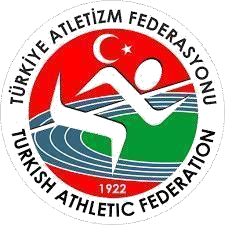 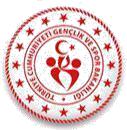 UZAKTAN EĞİTİMÇOCUK KORUMA VE ÇOCUK ATLETİZMİ EĞİTİM PROGRAMI12-14 Ocak 202312-14 Ocak 2023 tarihleri arasında gerçekleşecek olan ‘‘Çocuk Koruma, Çocuk Atletizmi Eğitim Programı ve Çocuk Atletizmi Uygulama Eğitimi ’’ konu başlıklı Uzaktan Seminerine katılmaya hak kazanan kursiyerlerin listesi aşağıda yer almaktadır.Söz konusu eğitimin ilk iki günü (12-14 Ocak 2023) Uzaktan Eğitim ile Zoom Uygulaması üzerinden gerçekleşecektir (Tüm kursiyerlerin katılması zorunludur).Yüz yüze eğitim 14 Ocak 2023 tarihinde Bartın ilinde (Bartın İl Kültür ve Turizm Müdürlüğü Tuna, Hendek Yanı Cd. No:278 D:278, 74100 Bartın Merkez/Bartın ) gerçekleşecektir. (Tüm kursiyerlerin katılması zorunludur).Seminerin gerçekleşeceği Zoom Uygulamasına giriş sırasında kullanılacak olan Webinar ID ve Password (Şifre) aşağıda adı geçen kursiyerlerin sisteme kayıt oldukları E-Posta adreslerine gönderilecektir.Gelen Webinar ID ve Şifreyi Gereksiz ya da Spam klasörlerinizde de kontrol etmeniz rica olunur.12 Ocak 2023 tarihindeki Çocuk Koruma Programının yayını 10.00’da başlayacak olup, yayına 09.30 itibariyle giriş yapmanız gerekmektedir.13 Ocak 2023 tarihindeki Çocuk Atletizmi Eğitim Programı yayını 08.30’da başlayacak olup, yayına 08.00 itibariyle giriş yapmanız gerekmektedir.Gerçekleşecek olan Seminer için gönderilmiş olan Webinar ID ve Password (Şifre) E-Posta adresine ulaşmadığını düşünen kursiyerlerimiz kubra.islak@taf.org.tr adresine 11 Ocak 2023 saat 23.59’a kadar geri dönüş yapmaları gerekmektedir.Zoom yayınına giriş yaparken adınızı ve soyadınızı eksiksiz ve doğru olarak yazmanız yoklama alınacağı için önem teşkil etmektedir.Uzaktan ve Uygulama Eğitimi verilen derslerde yoklama yapılacak, yoklamada 1 derse bile girmeyen katılımcılar yok sayılacak ve kurs ile ilişiği kesilecektir. (Ücret iadesi olmayacak ve bir sonraki kursa aktarımı sağlanmayacaktır.)Kurs programı ve uzaktan eğitim hakkında katılımcılara yeterli bir süre öncesinde bilgi verildiğinden, kursa katılımınızla ilgili herhangi bir mazeret kabul edilmeyecektir.Kursun ilk iki günü Uzaktan Eğitimle gerçekleşeceği için, bulunacağınız yerde yeterli hızda internet bağlantısı ve donanım olması gereklidir. Internet imkânlarından kaynaklı sorunlar mazeret olarak kabul edilmeyecektir. Her ne kadar eğitimi akıllı telefon veya tabletten takip etmeniz olası olsa da tavsiye edilmemektedir. Bu yöntem kaynaklı olumsuzluklar mazeret olarak sunulamazZOOM UYGULAMASI KULLANIM ŞEKLİİlk olarak www.zoom.us adlı internet sitesinden Zoom uygulamasını indirerek Seminer Öncesinde Telefon veya Bilgisayarınızda uygulamayı hazır ediniz.Uygulamayı açtıktan sonra join ikonuna tıklayarak E-posta adresinize Federasyonumuz tarafından gönderilen Webinar ID ve Password (Şifre) ile yayına katılım sağlayabilirsiniz.Zoom yayınına giriş yapılırken katılımcının adı ve soyadı eksiksiz ve doğru olarak yazılmalıdır.TÜM SORU VE CEVAPLARINIZ İÇİNkubra.islak@taf.org.trAdresine yaşadığınız problemi belirten E-Posta gönderiniz.TÜM SORU VE CEVAPLARINIZ İÇİNkubra.islak@taf.org.trAdresine yaşadığınız problemi belirten E-Posta gönderiniz.KATILIMCI LİSTESİKATILIMCI LİSTESİKATILIMCI LİSTESİKATILIMCI LİSTESİNOADI SOYADINOADI SOYADI1AHMET YILDIZ31FATİH BAŞER2ALEYNA GÜNEŞ32FATİH BULGAZ3ALİ CEYRAN33FERHAT AKBULUT4ALİ ESERLER34FERHAT IŞIK5ALİ RIZA ÇİMEN35FERHAT KAYA6ANIL KARATAŞ36FEYZA ATSIZ7AYSEL DEMİR37FUNDA KABACALI8AYSUN SEVİNGEN38FURKAN ALPAN9AYŞEGÜL SARI39FURKAN BAŞDAŞ10AYŞENUR ŞİMŞEK40FURKAN TURAN11AZAD YÜCE41GAMZE KARAMAN12BATUHAN BERK AYDIN42GİZEM BAL13BERKAY ERSİN OKÇU43GÖZDE KARAMAN14BERKAY GÜNEŞ44GÜRKAN TAYIM15BEYZA BORAZAN45HAMZA ŞİMŞEK16BİLAL ERCAN46HASAN GÜNER17BİLAL ŞİMŞEK47HATİCE KÜBRA ÇEVİK18BİRKAN ŞAHİN48HÜMEYRA SULTAN KÖMEKÇİ19BURAK DAĞ49İREM KAVLAK20BÜŞRANUR BUCAK50MAHSUM ŞİRECİ21DAMLA ATA51MAZLUM YİLMAZ22DAMLANUR KANTAŞ52MEHMET ARAP23DERVİŞ DEMİR53MEHMET FATİH ARIK24DİLAVER KIRDI54MEHMET MUSTAFA KAPLAN25DURSUN ŞİMŞEK55MERT CAN ÖZÇELİK26ELİF EYÜP56MERVAN YILDIRIM27EMİNE TURAN57MUHAMMED BERA ÖZTEKİN28EREN DELLALOĞLU58MUHAMMED ÇAĞRI AKDOĞAN29EREN TÜRKOĞLU59MUHAMMET MUSTAFA İNCEARIK30ERKAN ÖZ60MUHARREM ALİ İNANKATILIMCI LİSTESİKATILIMCI LİSTESİKATILIMCI LİSTESİKATILIMCI LİSTESİNOADI SOYADINOADI SOYADI61MURAT AKÇA80SERKAN AYTAR62MURAT GÜREL81SİNAN YILMAZ63MUSTAFA EMRE BALSU82SİNEM BAL64MUSTAFA GEZİCİ83SÜMEYYE YILDIRTAN65MUSTAFA ŞAHİN84ŞAHİN EKİNCİ66MÜCAHİT TÜRK85TUĞBA TOKER67NAZLI GÜLŞEN GÖÇER86ÜMİT ATEŞ68OKTAY AKSOY87ÜMİT TURAN69OSMAN GENÇ88YAĞMUR YÜRECİ70ÖMER ŞİMŞEK89YONCA KAPLAN71ÖZER ÖZDEN90YUSUF ABİ72RAMAZAN ENES GÜL91ZEHRA BULUT73SABRİ MERT MÜLHİM92ZİYA KAHRAMAN74SALİH AKDAĞ93ABDULKERİM ÖZBAKIR (Çocuk Koruma)75SATİYE BUSE KAZKONDU94SİNAN ERSOY ( Çocuk Koruma)76SEDAT AVCI95TALHA UBEYDE ŞİRİN (Çocuk Koruma)77SEDAT İNCE96ALİ UMUT DURSUN (Çocuk Koruma)78SENA TAŞKIN97OZAN TEKELİ (Çocuk Koruma )79SERDAR GÖNÜLLÜ